•·-,-..,u	\3I EG; O WYDY	OR. ,.,·· -ny  ki gowy)	2021-03-10	dy r e k ot rm    gr   l wor .   k.MajchnakDOM	L)- z	I E C K A	,,Zmiana war tosci po czqtkow ej WNiP67-410 S1awa, ul. Odrodzonego Wojska Polskiego 36V.'"i lubuskie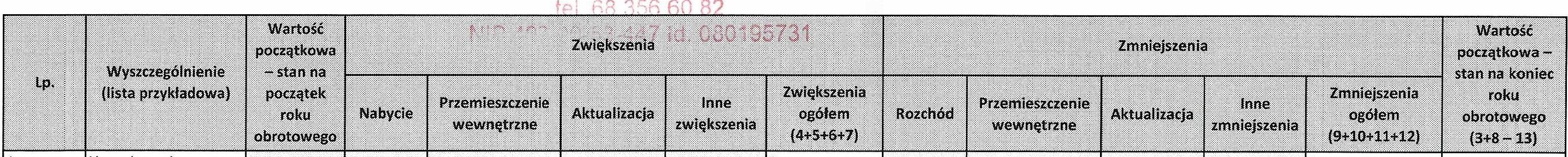 Tab ela 1. 1Za tw   ei  r dz i l :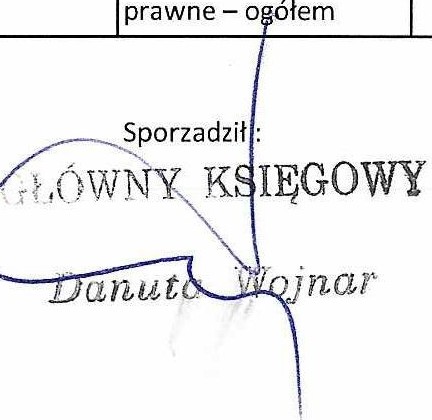 mgr lw: R r.h- ,DOM	OZIE J	A67-410 Slawa, ul. Odrodzonego Wojska Polskiego 36Zmiana wartosci umorzenia WNiP	woi IL'uvc,kie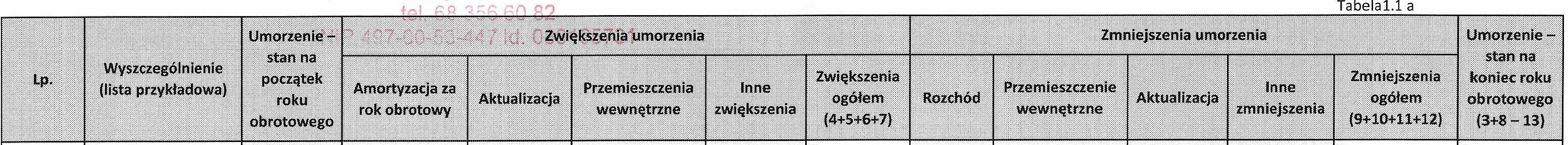 Zatwierdzil :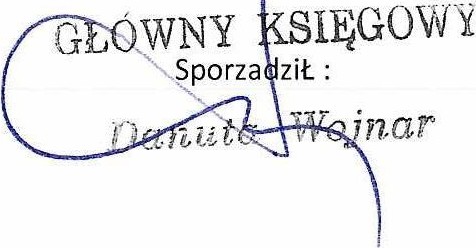 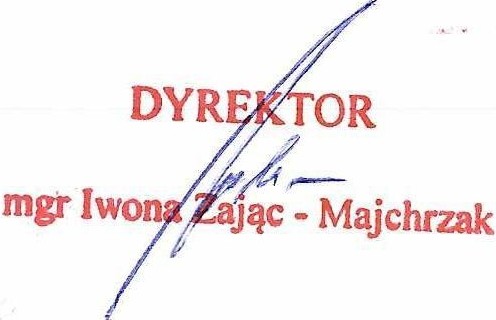 Zmiana wartosci netto W iP ? M	DZ IE CI( A)Tabela 1.1.b· ""1° ..l.a, wa,   u_. l   ?   ' ,,°d:::i  e_go WojskaPolskiego 36Licencje	prawa	autorskie	dotyczqce oprogramowania komputerowego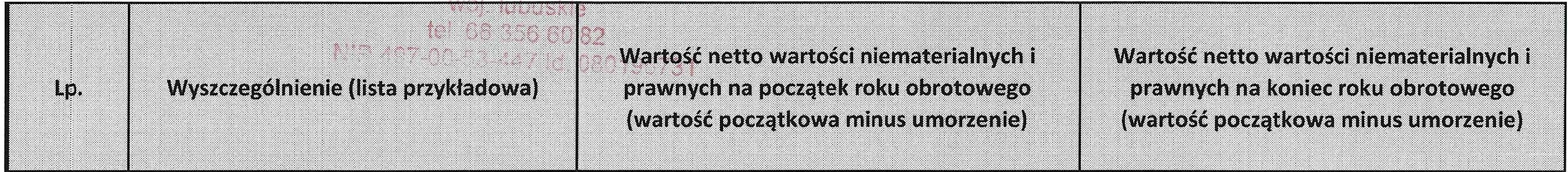 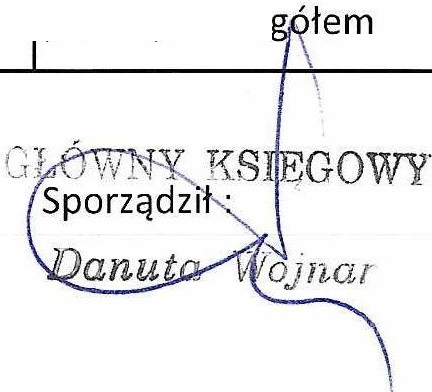 Pozostate wartosci niematerialne i prawne345678910	Wartosc  netto  wartosci  niematerialnych i 0	0prawnych-o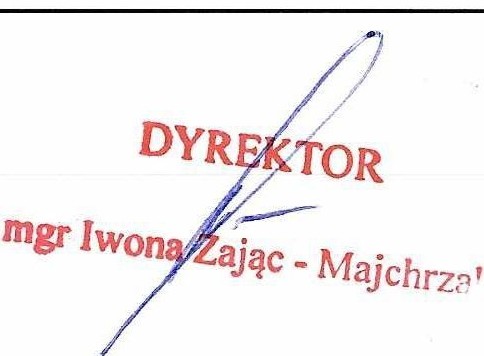 Zatwierdzit :DOM	I.	IECKA	)67-410 Slawa, ul. Odrodzonego WoJska Polsklego 36Zmiana wartosci poczc1tkowej srodk6w trwafych	woj Uws: et,:,IBudynki,lokale w tym	0	0	261803,63budynki mieszkalne i lokale mieszka ln eSrodki tr anspor u261803,6300	124360,21lnne srodki trwat e  ( w tym pozostat e srodk i trwate)4124360,210	0	00	00	0	05	0	0	06	0	0	07	0	0	08	Wartosc  porn1tkowa 386163,84	0	0srodk6w trwatych - og6tem0	0	0	0	00	0	0386163,84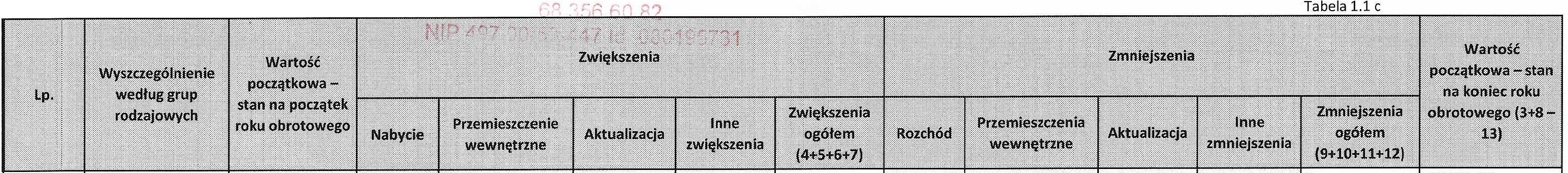 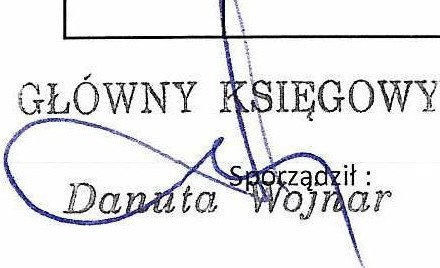 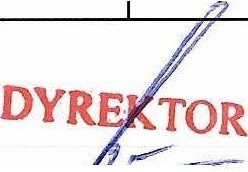 Zatwierdzil:	-mgr Iw	• Majchrzak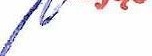 DOM	D	ECI(A67-410 Slawa, ul. Odrod..o go wo;ska ::'01;;k"ego 36Zmiana wartosci umorzenia srodk6w trwafych	\flu· . '  h  sxiet"')Tabela 1.1 dBudynki, lokale w tym budynki mieszklane i lokale mieszkanleSrodki transportu54678,07	3927,053927,05	00	058605,12124360,21lnne srod ki trwale( w tym pozostale sr odki trwae )124360,210	0	00	0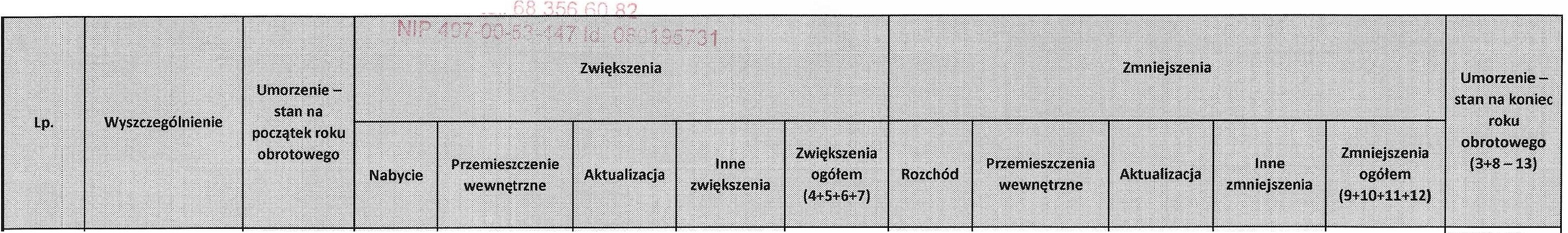 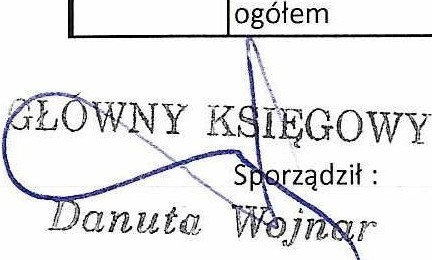 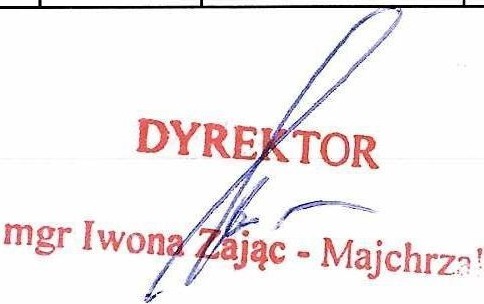 srodk6w  trwalych   -Zat wierd zil :Zmiana wartosci netto s ro d tk1\1	.  ZIECKAt f Wa N c'l11rodzonego Wojska Polskiego 36['"];!77":::JJ;;;:-:;;;77"77";;;::-:;;;:;;:n;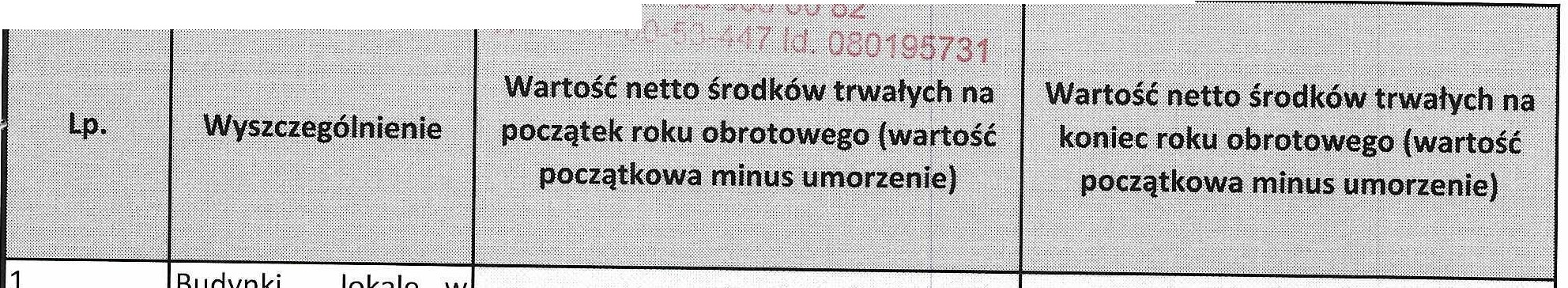 v	;  lu  b u skie	Tabela 1.1 eZatwierdzit :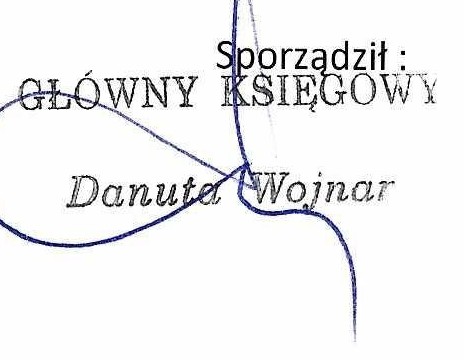 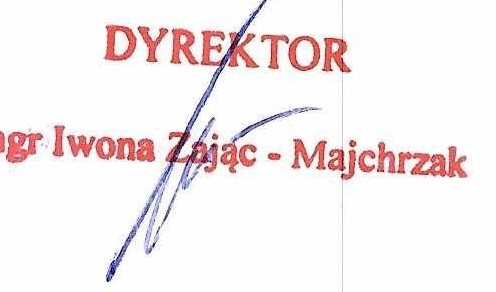 DOM	ZIECKA67-410 Slawa, ul. Od,vdzonego Wojska Polskiego 36Odpisy aktualizujc:1ce wartosc dfugoterminowy cht  a' l<f  JJ1 0  5 :  1efinansowychTabela 1.3el . bv. 306 60 82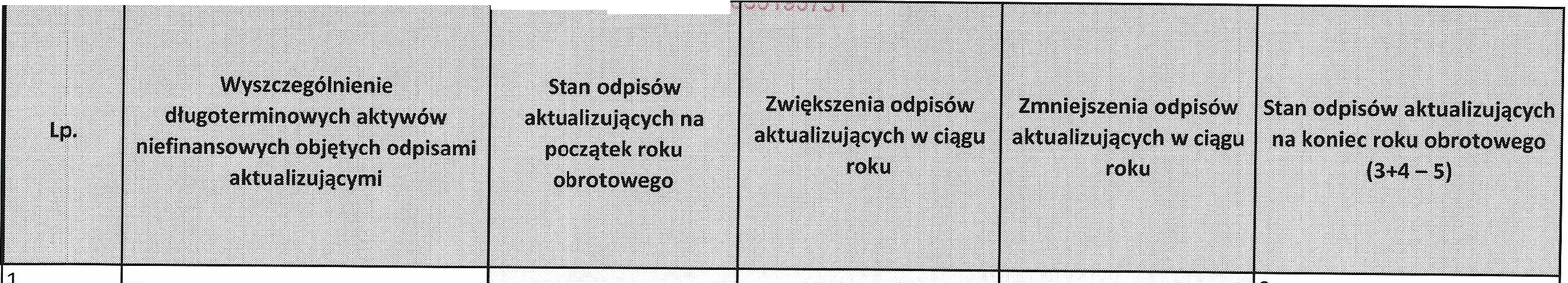 "Zatw;ecd,H c	DYR	;_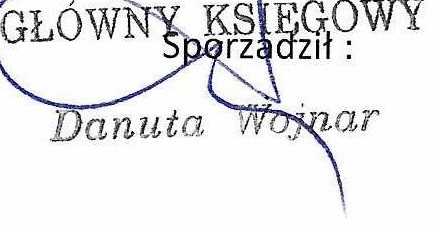 mar lwo	-M ajchrzlltDOM	DZihtf:AOdpisy aktualizujc1ce wartosc Jl	i1 1hlrn°& t \ f\;s.9t k i t r R i sow ychTabela 1.3 aW U,J .   ut.Jl'.J  KltPI	f')P 1,::;8 R() R?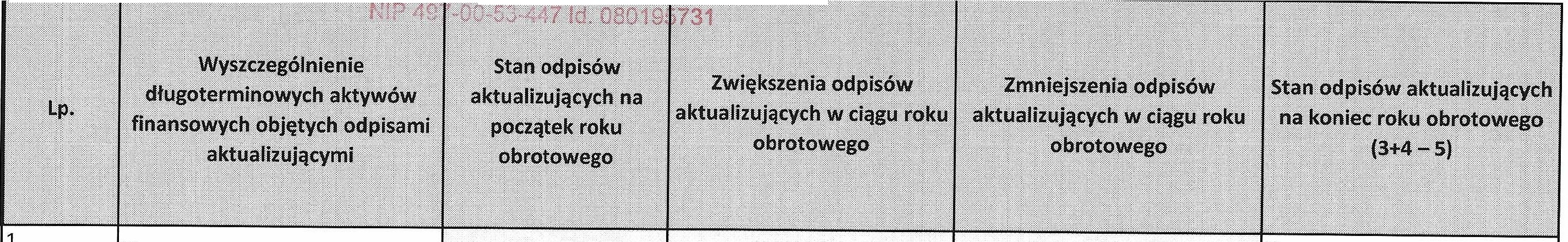 Zatwierdzil :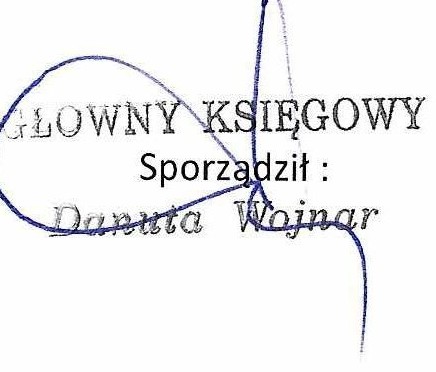 DYR	ORma,-1wo(za;..-,"'.Majchrm1'1 DZ	.. ,., C TA, ,	,	•	7-410 §lay. a, ul. 0	izo',ego WoJska Pob;,1ego 36Wartosc gruntow uzytkowanych w1eczysc1e	v,tc,j 1u'.Juskie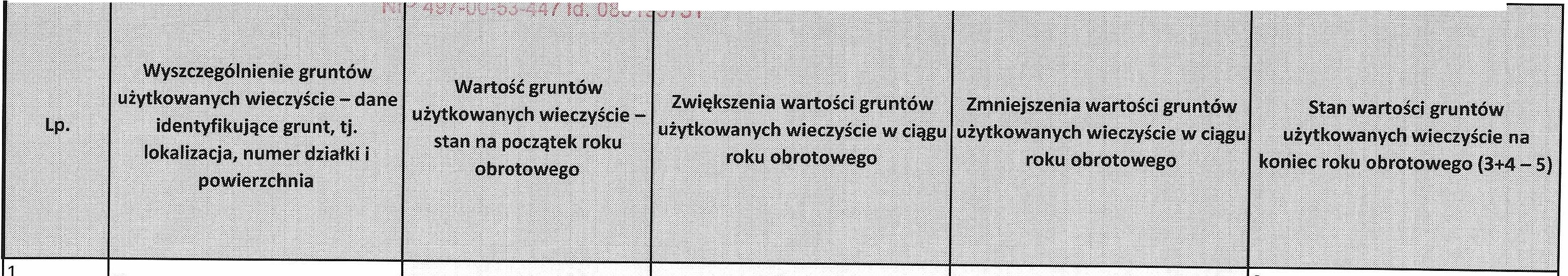 )Tabela 1.4Zat wierdz it :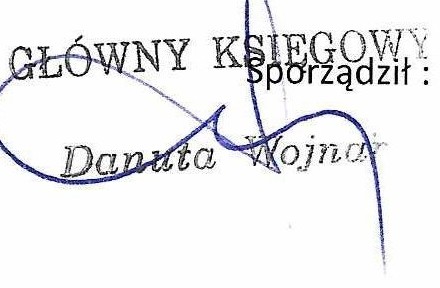 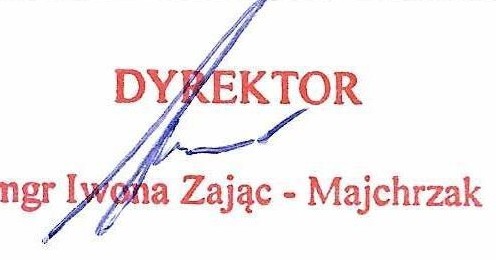 D01',1	Z	EC,,.. A	.67-410 s:awa, ul. Odro :or, '.lo Wojska Poi,i,::igo3	•Wartosc nieamortyzowanych lub nieumarzanych przez jednos.t!.<,	J9  Rl(Y trwa fycli , uzywanych na podstawie um6w najmu, dzierzawy i innych um6w, w tym z tytutu um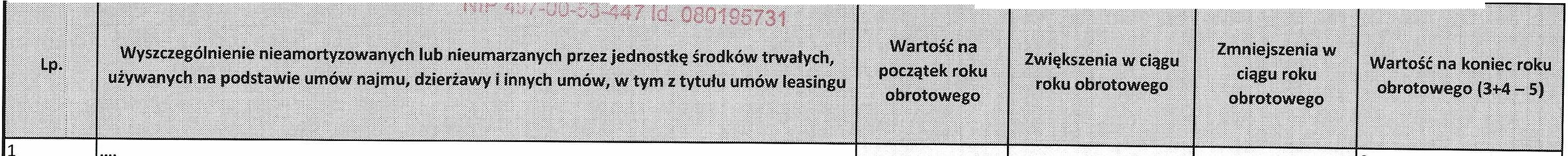 Zatwe rdz i! :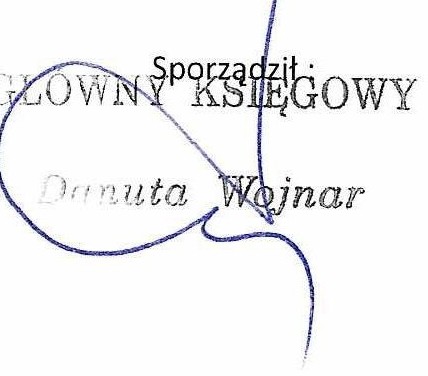 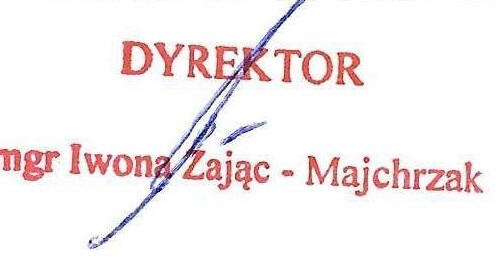 1	DZIECI(A	)67-410 - ,a, ul. Oc'.o::L •1ego Vlojska Polskiego 36woi lubuskieWartosc posiadanych papier6w wartosciowych, w tym akcji budziij{PWl oraz dfuinych papier6w wartosciowycht' r' '. 7   '.J-53-447 Id. 080195731	Tabela 1.6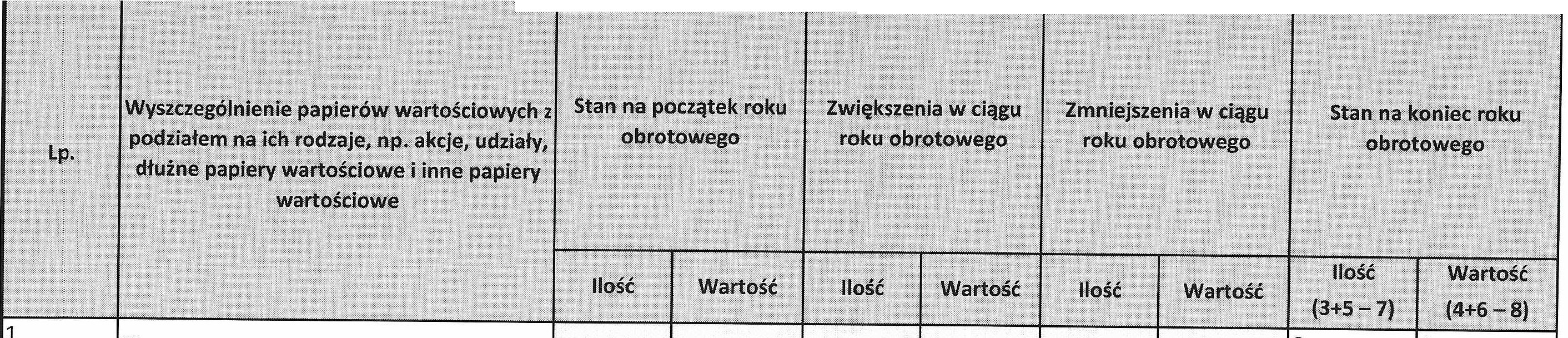 Zatwierdzit :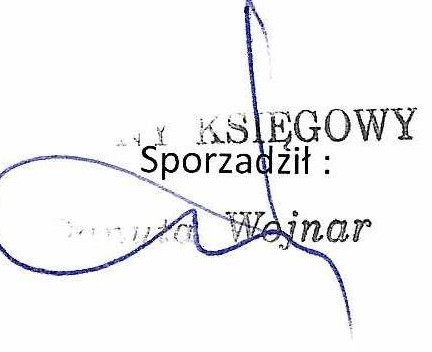 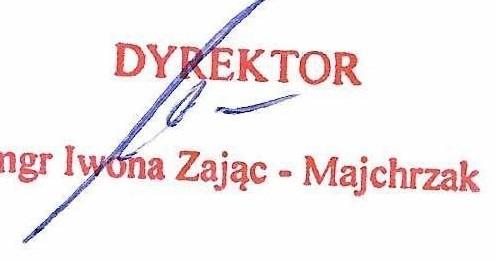 Odpisy aktualizujc}ce wartosc naleznosci6e10  a  I. vi.!z g!Wsko l!	6woj lubusk ieft 1• 1. i 356 60 82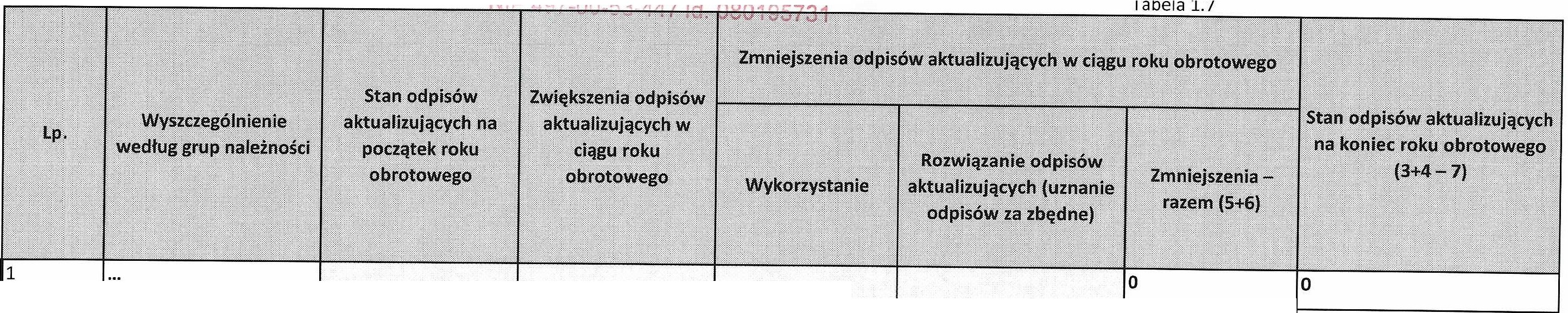 Zat wierdzit :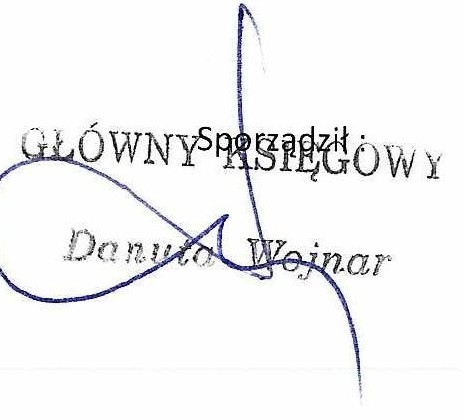 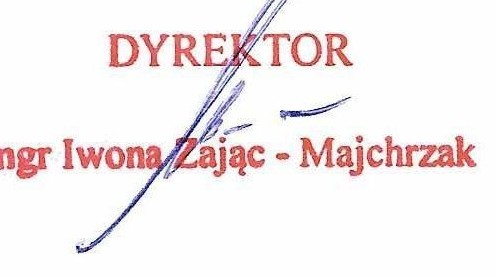 DOM	DZ  IE  C )_	ADane o stanie rezerw67 ! 0 !awa, ul. Oo.-c zc ego Wojska Puis iego 36V ,;  1i,t , 1 sk:e<, co 82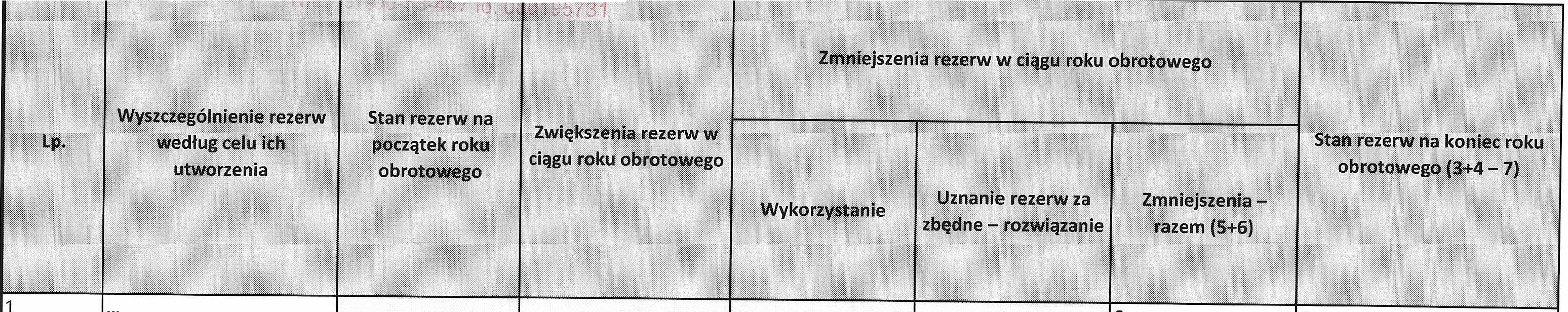 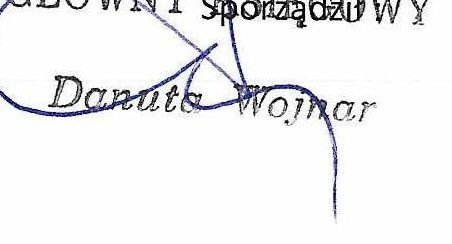 Tabela 1.8DY KTORZat wierd zit :mgrlw ,	Zaj!lc - Majchrzak6t	10   a : a, ul. Od z g!w!k oi:Dtugoterminowe zobowiqzania wedtug okresu sptaty	\ _,., j, • 1, 'JSkie"	-.,Kiego 6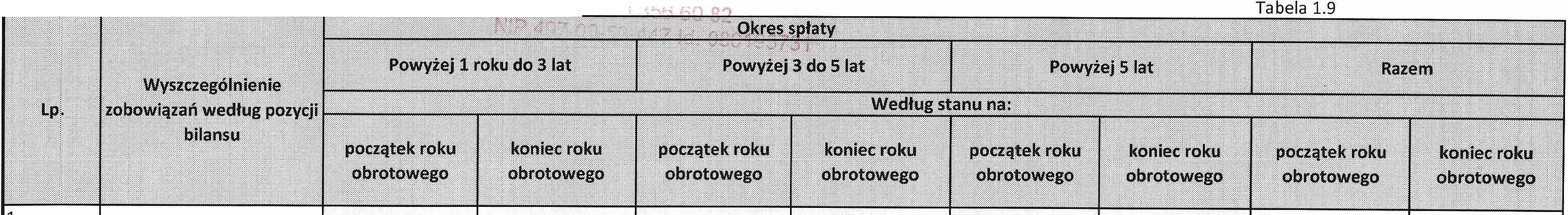 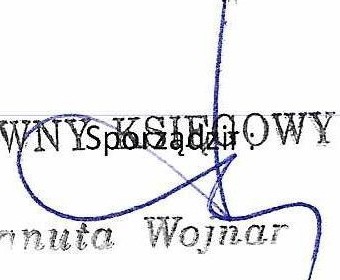 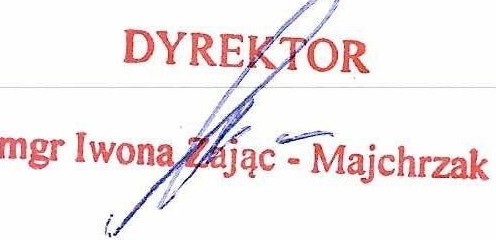 DOM	DZIEC (A67-410 Slawa, ul. Od odzonego Wojska Polskiego 36Kwota zob ow1·c1z,an zabezp1· eczonychna m  J. wt1l1\.UlJuJbuvo..-6:;' iq   tk"Tabela 1.110	J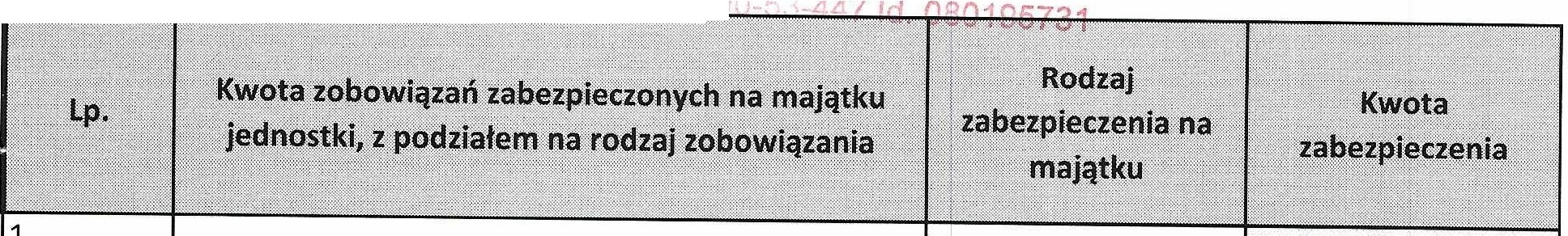 ,,-...Zatwierdzif :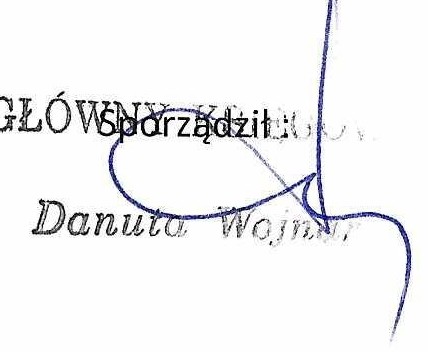 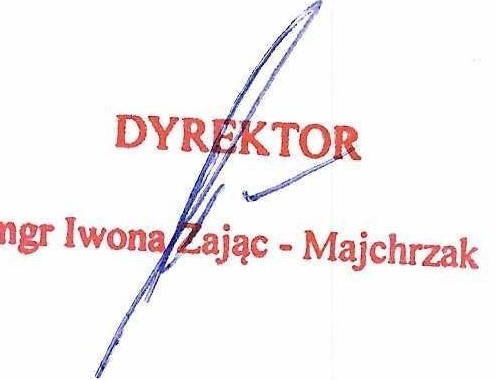 ........       ,r-,Kwota zobowiqzan warunkowvch)	)7	rz  ,4t y,m r6wnie  dzielonych przez jednostk gwarancji i por czen, takze wekslowych,o,, • {,0   1  wa, u1. 0 c;oCJzonego WoJ ka Polski   a 36niewykazanych w bilansie, ze w skazal'\i g_rnL z9...    }MlqZan z  bezpieczonych  na majqtku jednostki oraz charakteru i formytych zabezpieczen	..	tel. V3 1m 60 82f ·1P 4r'7 00-33 4.-;7 Id. 080195731 Tabela 1.12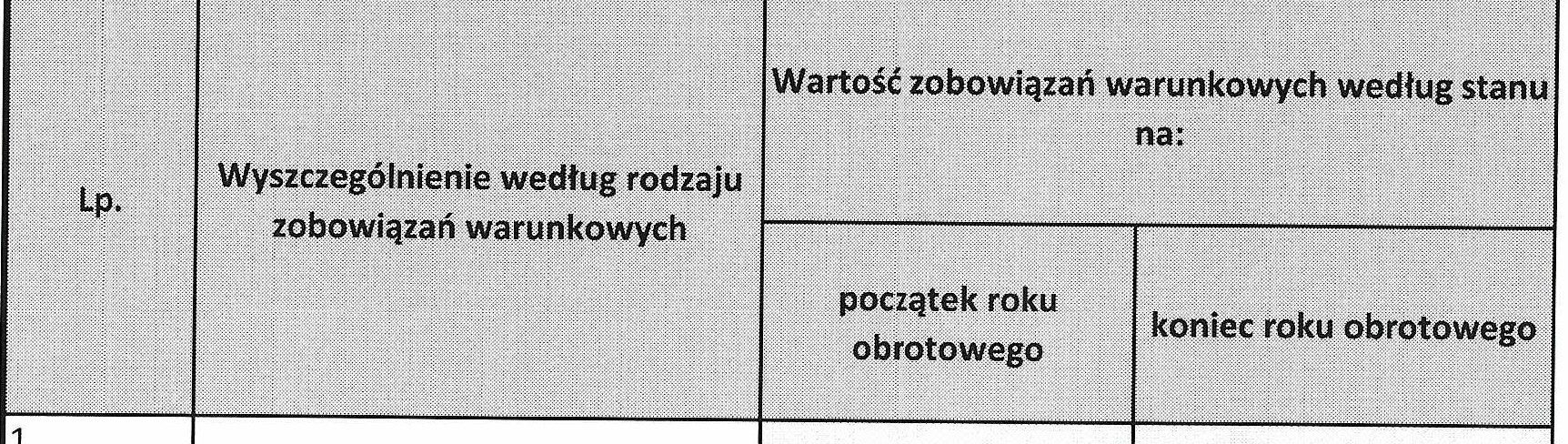 Zat wierdzit ;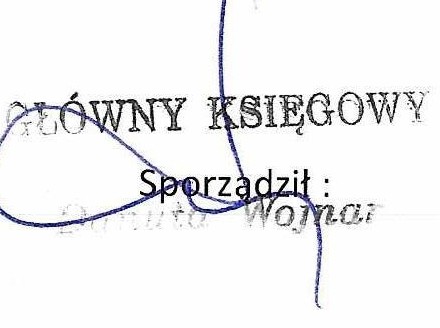 Dmgr Iwo	c - Majchrzak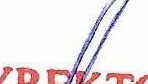 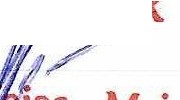 DOM	DZIECXAKwota zobowictzan warunkowydilza b'ei ,piet_2olil}{ctlilgfil 'c sll il	J	nostkir--..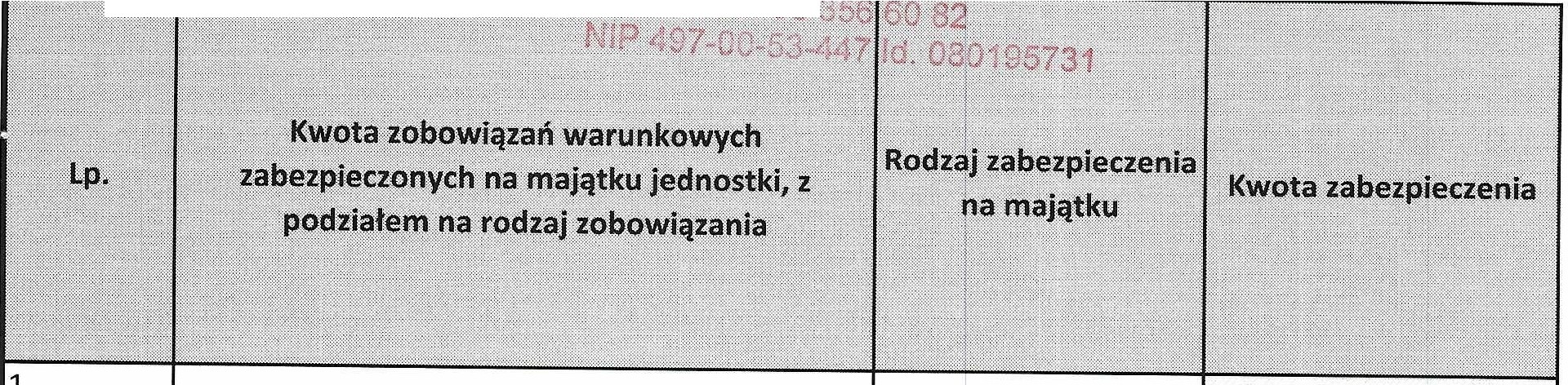 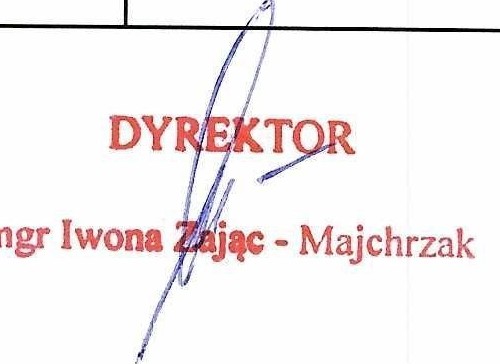 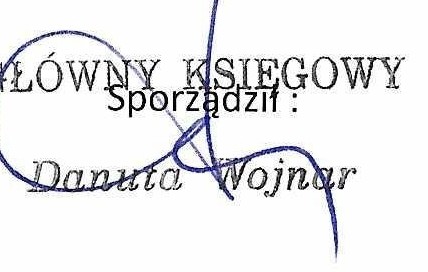 67-41	.	_,	KA0  Slawa,u. l   Oa'.odzonego Wojska Polskiego3 6Wykaz istotnych pozycji czynnych i biernych 11"8i li 1t zen,/mj dzyo kresowycht-• ,.	te,. 8 356 60 82	Tabela 1.13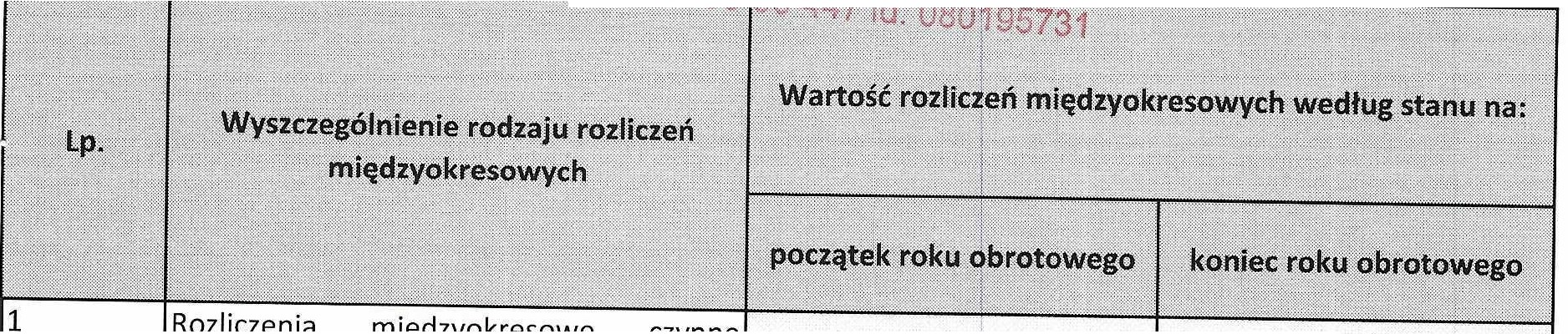 Zatwierdzit : mar lwona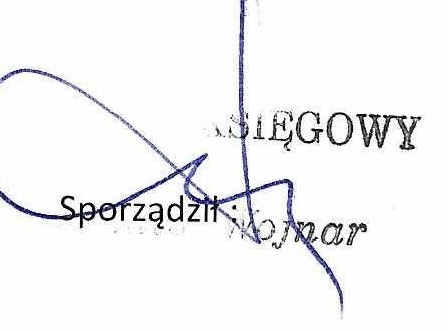 TOR/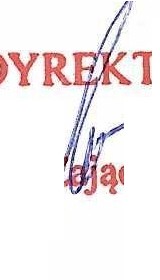 11c - Majchrzr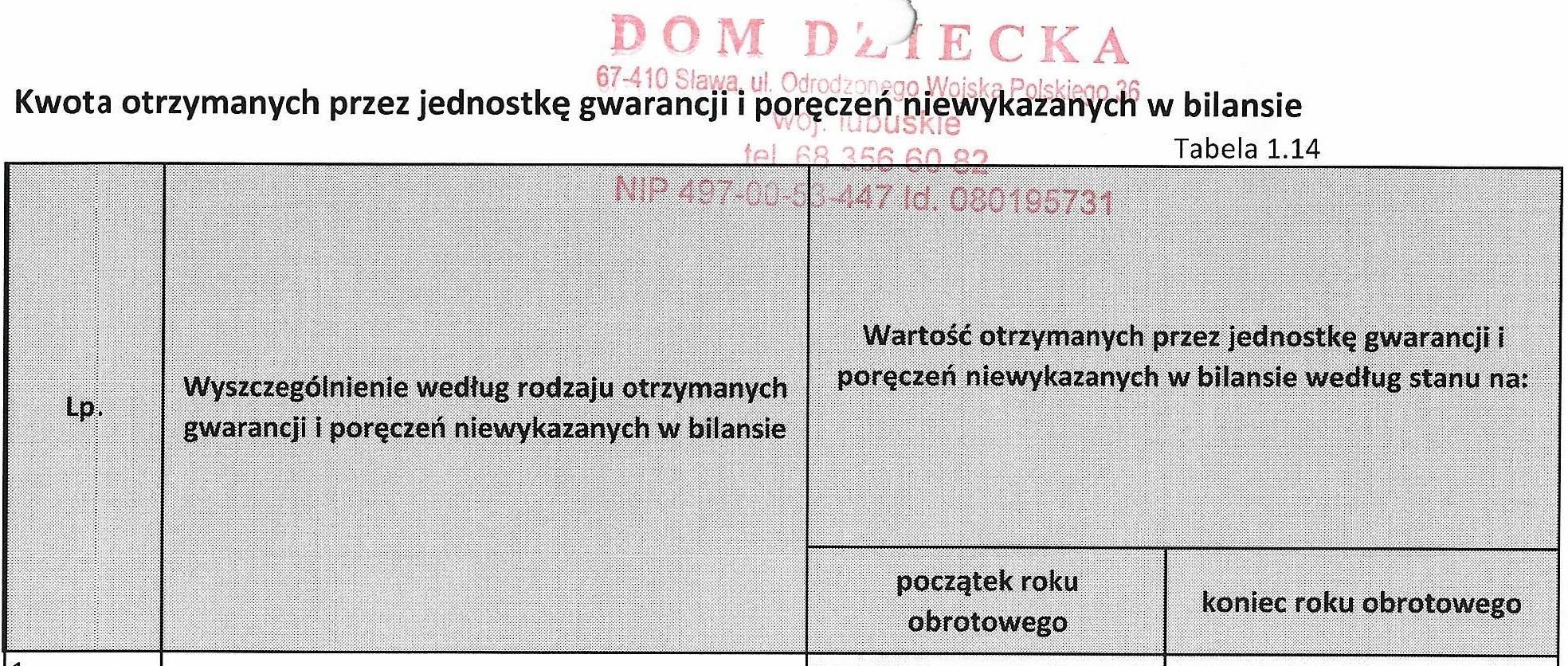 Zatwierdzit :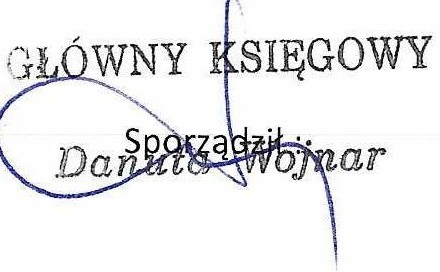 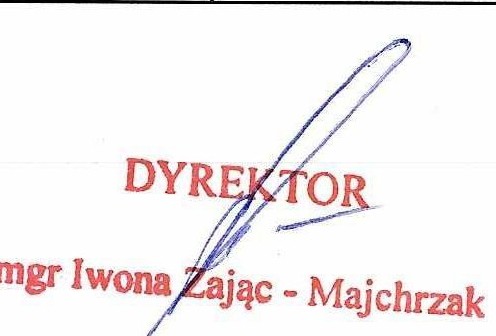 DOM	DZIECF"A67-410 Slawa, ul. Oddrz ego Wojska Polskiego 36	Tabela 1 15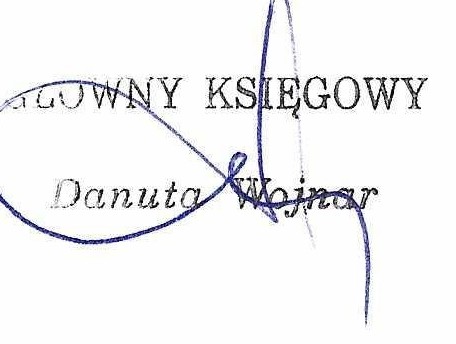 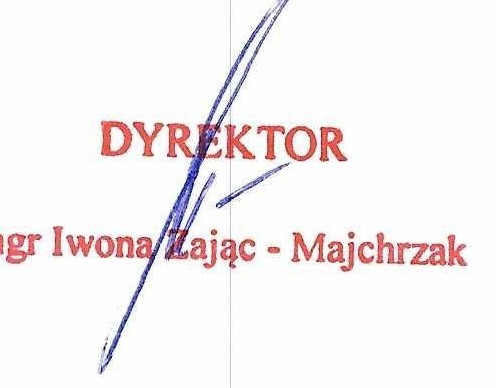 DOM	DZIT ;--, K A	)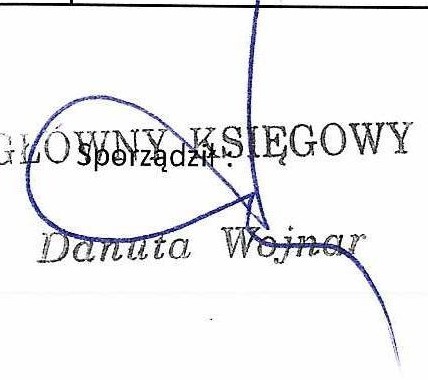 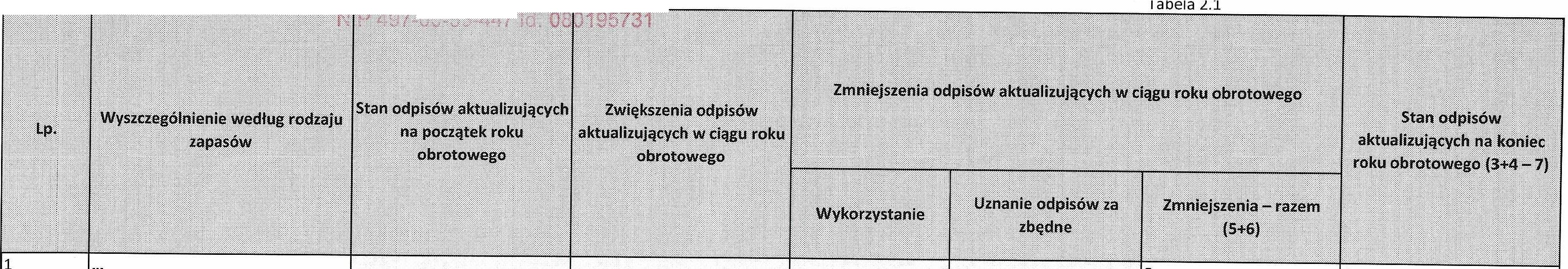 67-410 Slawa, ul. Odrod ..,nr-go Wojska Po!skei go 36Odpisy aktualizujc1ce wartosc zapas6w	,   ;oj . lutuskief;-_I "Q      3 "\ ,\.; 82<+•fl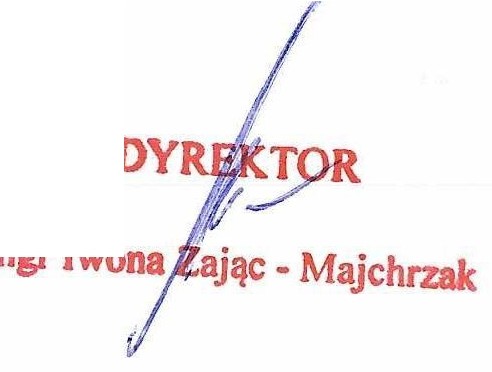 DOM	1	IECKA	)67-410 Slav.a, ul. Odrodzonego Wojska Pobkieoo3 6Koszt wytworzenia srodk6w trwatych w budowie, w tymccjdsetki;br..az r6i:nice kursowe, kt6re powi kszyty koszt wytworzenia srodk6w trwatych w budowie,Tabe la 2.2	tel. 68 356 60 82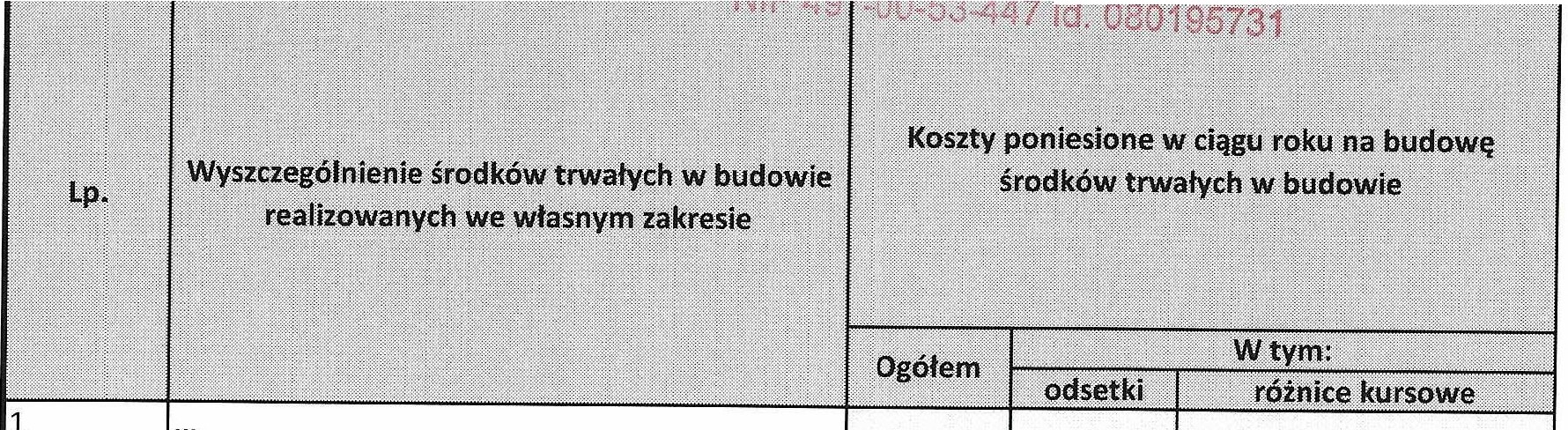 Zatwierdzit :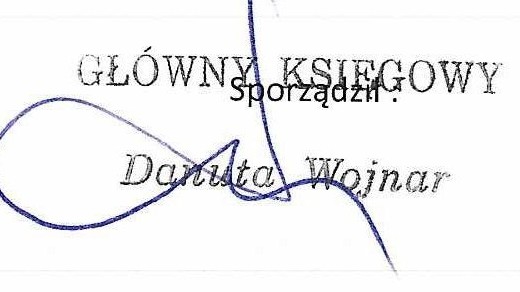 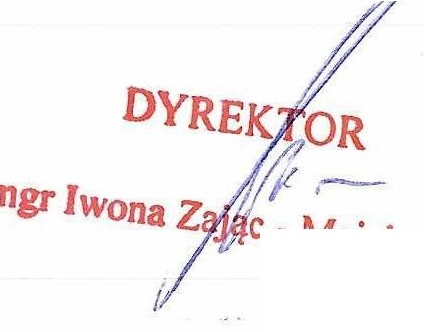 1Licencje		prawa auto rskie	dotyczqce oprogramowan i a komputerowego0000002Licencje		prawa auto rskie	dotyczqce oprogramowan i a komputerowego00000030004000500060007Pozostate	wartoSci000niematerialneprawne8Wart osci000000000000ni ematerialne1Licencje	prawaautorskie	dotyczqce oprogramowania komputerowegoPozostale	wartosci niematerialneprawneLicencje	prawaautorskie	dotyczqce oprogramowania komputerowegoPozostale	wartosci niematerialneprawne00023Licencje	prawaautorskie	dotyczqce oprogramowania komputerowegoPozostale	wartosci niematerialneprawneLicencje	prawaautorskie	dotyczqce oprogramowania komputerowegoPozostale	wartosci niematerialneprawne0004560007Wartosc	umorzenia wartosci niematerialnych prawnych - og61emWartosc	umorzenia wartosci niematerialnych prawnych - og61em0000000000001	Budynki   ,   lokale   w1	Budynki   ,   lokale   w207125,56203198,51tym	budynki mieszkalne i lokale207125,56203198,512Sodki transportu02000r--3inne srodki trwate ( w tym pozostate srodkitrwate)	0inne srodki trwate ( w tym pozostate srodkitrwate)	0045678Wartosc	netto 207125,56srodk6w trwatych - og6temWartosc	netto 207125,56srodk6w trwatych - og6tem203198,5110203040506078078Og6temOg6tem0000102030405060708Og6tem000010203040506070809010Ogofem00001002003004005006007008Og6tem000000001200300400500600700800900100011Og6tem00000010020030040050060070080090010Og6femC\0000001002003004005006007008Og6tem00000000123456789101112Og6tem001	Rozliczenia	mi dzyokresowe	czynne1	Rozliczenia	mi dzyokresowe	czynne1	Rozliczenia	mi dzyokresowe	czynne2kosz6wkosz6w345678Rozliczenia	mi dzyokresoweczynne00koszt6w - razem9Rozliczenia	mi dzyokresoweczynneprzychod6w101112131415Rozliczenia	mi dzyokresoweczynne 0czynne 00przychod6w - razem16Rozliczenia	mi dzyokresowebiernebiernekoszt6w17181818181819...i20...21...122...23Rozliczenia	mi dzyokresowe	bierne 0Rozliczenia	mi dzyokresowe	bierne 0023koszt6w -  razem024Rozliczenia	mi dzyokre sow e	bierne przychod6wI2526I2728293031Rozliczenia mi dzyokresowe bierne przychod6w - razem0012345678910111213Og6tem00v;UJ   IL    'J:>l\lt:Kwott; wypIaco;nyc, h s ro	ow p• e.•i i -9-¥ 11'.g  swia  czema pracowmcze,	td,_k, _	"i 60. 8 _	h..   ,	. d	.	.v;UJ   IL    'J:>l\lt:Kwott; wypIaco;nyc, h s ro	ow p• e.•i i -9-¥ 11'.g  swia  czema pracowmcze,	td,_k, _	"i 60. 8 _	h..   ,	. d	.	.WVSZCZEGOLNIENIEKWOTAparagraf 3020 Wydatki osobowe niezaliczanedo wynagrodzen0,00paragraf 4010 wynagrodzenia osobowepracownik6w, paragraf 4410 podr6ze stuzbowe krajowe w tym:424321,82Iodprawy emerytalne0,00nagrody jubileuszowe15 459,68ekwiwalent za niewykorzystany urlop1147,76paragraf 4040 Dodatkowe wynagrodzenieroczne31 719,09paragraf 4170 Umowy zlecenia0,00paragraf 4410 Ryczatt samochodowy0,00paragraf 4440 - Odpis na ZFSS w tym:17 820,00Swiadczenia urlopowe8160,00Zapomogi losowe0,00Dofinansowanie i inne bezzwrotneswiadczenia9 660,00Paragraf 4700 - Szkolenia152,00Paragraf 4280 - Zakup ustug zdrowotnych365,00RAZEM474 377,9110020030040050060070080090010001100120013000000123456789101112131415Og6tem000